RESUMEN REGIONAL DE PUNOInformación general por provincia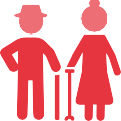 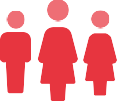 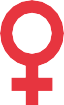 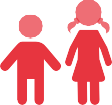 Fuente: Boletín Estadístico del Programa Nacional Aurora (INEI - CPV 2017)Cifras generales de violencia en la regiónViolencia hacia la mujerEn la región Puno, el porcentaje de mujeres alguna vez unidas de 15 a 49 años que ha sufrido algún tipo de violencia por parte de su pareja es de 54.4%. A nivel nacional, este grupo corresponde al 55,7% (ENDES-INEI 2022). Según el tipo de violencia, se cuenta con la siguiente información: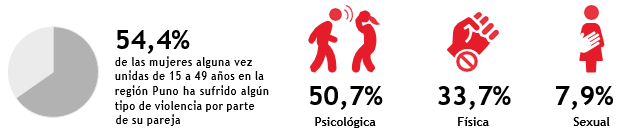 Embarazo adolescenteEn la región Puno el porcentaje de mujeres adolescentes de 15 a 19 años que ha tenido un hijo o ha estado embarazada por primera vez es de 7%. A nivel nacional, este grupo corresponde al 9.2% (ENDES-INEI 2022).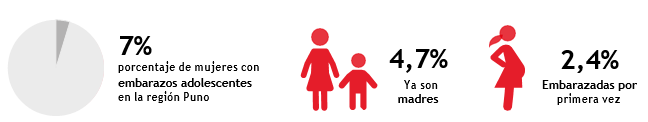 SERVICIOS QUE BRINDA:PROGRAMA NACIONAL PARA LA PREVENCIÓN Y ERRADICACIÓN DE LA VIOLENCIA CONTRA LAS MUJERES E INTEGRANTES DEL GRUPO FAMILIAR – AURORAEl Programa AURORA tiene como finalidad diseñar y ejecutar, a nivel nacional, acciones y políticas de atención, prevención y apoyo a las personas involucradas en hechos de violencia familiar y sexual, contribuyendo así a mejorar la calidad de vida de la población.En ese sentido, en el departamento de Puno los servicios que brinda este programa son:Centro Emergencia Mujer – CEM: Los CEM brindan servicios de orientación legal, psicológica y social a víctimas de violencia contra las mujeres e integrantes del grupo familiar y violencia sexual. Asimismo, brindan defensa legal en casos de violencia para todas aquellas personas que la requieran.Fuente: Programa Nacional AURORAServicio de Atención Rural – SAR: El SAR tiene como objetivo garantizar el acceso a la justicia, así como la atención y protección de las personas víctimas de violencia en el ámbito rural, con especial énfasis en localidades de pueblos indígenas. Para ello, trabaja con autoridades locales, lideresas, líderes y sus comunidades en ámbitos rurales e indígenas.Fuente: Programa Nacional AURORALínea 100: Es un servicio telefónico de orientación, consejería y soporte emocional a personas afectadas o involucradas en algún hecho de violencia, o a quienes conozcan sobre algún caso de violencia contra las mujeres e integrantes del grupo familiar en su entorno. Las personas pueden llamar de manera gratuita al número 100 desde su teléfono fijo o celular las 24 horas del día, los 7 días de la semana y desde cualquier parte del país.Fuente: Programa Nacional AURORAServicio de Atención Urgente - SAU: Los SAU brindan atención inmediata y en el lugar donde se encuentre la persona afectada o donde ocurrieron los hechos de violencia, especialmente las que se encuentran en situación de riesgo moderado o severo para realizar acciones orientadas al cese de los hechos de violencia. Como parte del servicio, se brinda orientación legal, psicológica y social.Fuente: Programa Nacional AURORAAsistencia económica para víctimas indirectas de feminicidio: Mediante Decreto de Urgencia N° 005-2020, se establece una asistencia económica para contribuir a la protección social y el desarrollo integral de las víctimas indirectas de feminicidio, siendo las personas beneficiarias toda niña, niño y/o adolescente quienes a causa de un feminicidio, hayan perdido a su madre, así como las personas con discapacidad moderada o severa que hayan dependido económicamente y estado bajo el cuidado de estas víctimas. En ese sentido, en el departamento de Puno se viene brindando la asistencia económica a 46 víctimas indirectas de feminicidio.PROGRAMA INTEGRAL NACIONAL PARA EL BIENESTAR FAMILIAR – INABIFEl INABIF tiene como finalidad contribuir con el desarrollo integral de las familias en situación de vulnerabilidad y riesgo social, con énfasis en niños, niñas y adolescentes, personas adultas mayores, y personas con discapacidad en situación de abandono; así como propiciar su inclusión en la sociedad y el ejercicio pleno de sus derechos.En ese sentido, en el departamento de Puno los servicios que brinda este programa son:Centros de Acogida Residencial para Niñas, Niños y Adolescentes – CAR NNA: Servicio dirigido a niños, niñas y adolescentes de 0 a 18 años de edad, que se encuentran en estado de abandono y/o riesgo social, derivados por la Dirección de Protección Especial (DPE) del MIMP y los Juzgados de Familia en provincias. Fuente: Programa Integral Nacional para el Bienestar Familiar – INABIFCentro de Desarrollo Integral de la Familia – CEDIF: Es un espacio donde se brinda servicios especializados orientados al fortalecimiento de las familias, a la promoción de relaciones familiares respetuosas y solidarias y al desarrollo integral de sus miembros. Los servicios que se brindan son:Cuidado Diurno (niños y niñas de 6 meses a 11 años).Promoción del Adolescente (12 a 17 años).Centro de Día (60 a más años).Talleres de capacitación ocupacional.Consejería Familiar.Escuela para Padres.Fuente: Programa Integral Nacional para el Bienestar Familiar – INABIFEducadores de Calle: Esta intervención funciona a través de equipos multidisciplinario itinerantes de profesionales que desarrollan actividades educativo – formativas para la promoción de las capacidades y habilidades de los niños, niñas, adolescentes y sus familias, que trabajan o se encuentran en situación de calle.Fuente: Programa Integral Nacional para el Bienestar Familiar – INABIFPensión por orfandad a niñas, niños y adolescentes: Mediante Ley N° 31405, se establece una asistencia económica y acciones de acompañamiento profesional a las niñas niños y adolescentes que se encuentran en situación de orfandad por haberse producido el fallecimiento de su padre, madre, ambos o tutor legal, quienes provienen o son acogidos en hogares que se encuentran en situación de pobreza o pobreza extrema. En ese sentido, en el departamento de Puno en el periodo Ene - Abr 2024, se vienen brindando asistencia económica a 5,377 niñas, niños o adolescentes, de los cuales 4,812 son continuadores, 495 son nuevos y 70 se encuentran desafiliados.DIRECCIÓN DE PROTECCIÓN ESPECIAL – DPELa Dirección de Protección Especial (DPE), unidad de línea de la Dirección General de Niñas, Niños y Adolescentes (DGNNA), está encargada de proponer normas, lineamientos, programas, estrategias, entre otros, para coadyuvar a mejorar la calidad del servicio de las Unidades de Protección Especial (UPE). Además, se encuentra a cargo del acogimiento familiar con familias acogedoras y profesionales.Unidad de Protección Especial – UPE: Es la instancia administrativa del MIMP que actúa en el procedimiento por desprotección familiar de las niñas, niños y adolescentes sin cuidados parentales o en riesgo de perderlos, dictando las medidas de protección que garanticen el pleno ejercicio de sus derechos y/o que se les restituyan aquellos que les han sido vulnerados.Fuente: Dirección de Protección Especial – DPECONSEJO NACIONAL PARA LA INTEGRACIÓN DE LA PERSONA CON DISCAPACIDAD – CONADISEl Registro Nacional de la Persona con Discapacidad: Este registro, a cargo del CONADIS, compila, procesa y organiza la información referida a las personas con discapacidad y sus organizaciones, proporcionada por las entidades públicas de los distintos niveles de gobierno. Su finalidad es acreditar a las personas con discapacidad, con lo cual tendrán acceso a varios beneficios como jubilación adelantada, distintivo vehicular, tarifas preferenciales en espectáculos públicos y privados, entre otros.Fuente: Consejo Nacional para la Integración de la Persona con Discapacidad – CONADISSERVICIOS QUE PROMUEVE EL MIMP:Oficina Regional de Atención a la Personas con Discapacidad - OREDIS: Es un Organismo Público Descentralizado del MIMP que atiende a las personas con discapacidad en toda la región. Para su incorporación, los Gobiernos Regionales y la Municipalidad Metropolitana de Lima deben adecuar su estructura orgánica y sus instrumentos de gestión.   Fuente: Consejo Nacional para la Integración de la Persona con Discapacidad – CONADISDefensoría Municipal del Niño y el Adolescente - DEMUNA: Es un servicio encargado de proteger y promover los derechos de los niños, niñas y adolescentes en la jurisdicción de la municipalidad. Desde el año 1997 está considerada en la Ley Orgánica de Municipalidades como una función de los Gobiernos Locales. En el departamento de Puno, viene funcionando 106 DEMUNAS.             Fuente: Dirección de Sistemas Locales y DefensoríasCentros Integrales del Adulto Mayor - CIAM: Son espacios creados por los gobiernos locales, en el marco de sus competencias, para la participación e integración social, económica y cultural de la persona adulta mayor, a través de la prestación de servicios, en coordinación o articulación con instituciones públicas o privadas; programas y proyectos que se brindan en su jurisdicción a favor de la promoción y protección de sus derechos. En el departamento de Puno, viene funcionando 76 CIAM.   	                           Fuente: Dirección de Personas Adultas MayoresJuguemos en DEMUNAS: El servicio JUGUEMOS nace desde el MIMP y su ejecución está a cargo de los gobiernos locales, brinda a los niños y niñas espacios seguros de cuidado y juego que les permitirá desarrollar vínculos positivos entre ellos y ellas; así como potenciar su desarrollo individual (cognitivo, emocional y social) promoviendo la protección integral. En el departamento de Puno viene funcionando 4 servicio Juguemos.                                                           Fuente: Dirección de Sistemas Locales y DefensoríasPonte en Modo Niñez en DEMUNA: Es una estrategia del MIMP que busca garantizar espacios públicos seguros, brindando protección a niñas, niños y adolescentes. En el departamento de Puno se ha implementado la estrategia “Ponte en modo Niñez” en 7 municipalidades:                                  Fuente: Dirección de Sistemas Locales y DefensoríasCONSOLIDADO DE SERVICIOS EN EL DEPARTAMENTO DE PUNOGLOSARIO DE TÉRMINOS: Centro Emergencia Mujer – CEM: servicio público especializado y gratuito, de atención integral y multidisciplinaria, para víctimas de violencia contra la mujer e integrantes del grupo familiar, en el cual se brinda orientación legal, defensa judicial y consejería psicológica.Servicio de Atención Urgente – SAU: servicio gratuito y especializado cuya finalidad es brindar en forma inmediata, eficaz y oportuna, atención a las víctimas de los casos de violencia familiar y sexual que llaman a la Línea 100 y/o son reportados por los medios de comunicación, y requieren atención urgenteServicio de Atención Rural - SAR: atiende y previene casos de violencia contra las mujeres e integrantes del grupo familiar en las comunidades rurales, nativas e indígenasCentros de Acogida Residencial para Niñas, Niños y Adolescentes – CAR NNA: dirigido a niños, niñas y adolescentes de 0 a 18 años de edad, que se encuentran en estado de abandono y/o riesgo social, derivados por la Dirección de Protección Especial (DPE) del MIMP y los Juzgados de Familia en provincias.Unidad de Protección Especial – UPE: actúa en el pprocedimiento por desprotección familiar de niñas, niños y adolescentes sin cuidados parentales o en riesgo de perderlos, dictando las medidas de protección que garanticen el pleno ejercicio de sus derechos y/o que se restituyan aquellos que han sido vulnerados.Defensoría Municipal del Niño y el Adolescente - DEMUNA: servicio encargado de proteger y promover los derechos de los niños, niñas y adolescentes en la jurisdicción de la municipalidad.Centros Integrales del Adulto Mayor - CIAM: Son espacios creados por los gobiernos locales, en el marco de sus competencias, para la participación e integración social, económica y cultural de la persona adulta mayor, a través de la prestación de servicios, en coordinación o articulación con instituciones públicas o privadas; programas y proyectos que se brindan en su jurisdicción a favor de la promoción y protección de sus derechos.ProvinciaPoblaciónPoblaciónMujeresMujeresNiños, niñas y adolescentesNiños, niñas y adolescentesPersonas adultas mayoresPersonas adultas mayoresTOTAL1 172 697100%594 314100%355 269100%152 249100%Azángaro110 3929,4%57 4429,7%37 02010,4%16 42510,8%Carabaya73 3226,3%34 6845,8%25 7017,2%60374%Chucuito89 0027,6%44 4287,5%24 8087%14 7929,7%El Collao63 8785,4%32 3505,4%16 8744,7%11 4477,5%Huancané57 6514,9%29 7755%15 6954,4%12 7878,4%Lampa40 8563,5%21 3293,6%12 3203,5%59543,9%Melgar67 1385,7%34 2735,8%22 2716,3%87375,7%Moho19 7531,7%10 2911,7%50221,4%55283,6%Puno219 49418,7%112 45818,9%62 05717,5%31 88120,9%San Antonio de Putina36 1133,1%17 2072,9%98412,8%31682,1%San Román307 41726,2%157 25326,5%98 65927,8%21 84414,3%Sandia50 7424,3%23 9234%15 5414,4%57023,7%Yunguyo36 9393,1%18 9013,2%94602,7%79475,2%Servicio / CoberturaUsuarias/osUsuarias/osServicio / CoberturaAño 2023Ene - Abr 2024Centro Emergencia Mujer – CEM:4 511casos atendidos por violencia239 607 actividades en atención por violencia1 728casos atendidos por violencia actividades en atención por violenciaCentro Emergencia Mujer – CEM:A través de 3 258 acción preventiva se sensibilizó e informó a 59 837 personasA través de 1 020 acción preventiva se sensibilizó e informó a 20 146 personasServicio / CoberturaUsuarias/osUsuarias/osServicio / CoberturaAño 2023Ene - Abr 2024 Servicio de Atención Rural190Casos derivados41Casos derivadosServicio / CoberturaUsuarias/osUsuarias/osServicio / CoberturaAño 2023Ene - Abr 2024Línea 1003 722Consultas telefónicas1 132Consultas telefónicasServicio / CoberturaUsuarias/osUsuarias/osServicio / CoberturaAño 2023Ene - Abr 2024Servicio de Atención de Atención Urgente (SAU)439Casos derivados185Casos derivadosServicio / CoberturaUsuarias/osUsuarias/osServicio / CoberturaAño 2023Ene - Abr 2024Centros de Atención Residencial - CAR: 216Niñas, niños y adolescentes atendidas/os.                        141Niñas, niños y adolescentes atendidas/os.                        Servicio / CoberturaUsuarias/osUsuarias/osServicio / CoberturaAño 2023Ene - Abr 2024Centros de Desarrollo Integral de la Familia - CEDIF: 301Usuarios/as atendidas/os (Niñas/os, adolescentes y personas adultas mayores).                           269Usuarios/as atendidas/os (Niñas/os, adolescentes y personas adultas mayores)Servicio / CoberturaUsuarias/osUsuarias/osServicio / CoberturaAño 2023Ene - Abr 2024Educadores de Calle:515Niñas, niños y adolescentes atendidas/os392Niñas, niños y adolescentes atendidas/osServicio / CoberturaUsuarias/osUsuarias/osServicio / CoberturaAño 2021Ene - Abr 2024Unidad de Protección Especial - UPE421NNA ingresados al servicio de Protección Especial130NNA ingresados al servicio de Protección EspecialServicio / CoberturaUsuarias/osUsuarias/osServicio / CoberturaAño 2023Ene - Abr 2024Registro Nacional de Personas con Discapacidad – CONADIS: 2 481Personas con discapacidad inscritas731Personas con discapacidad inscritasServicioCoberturaPoblación ObjetivoOREDISPersonas con DiscapacidadProvinciasOperativasAcreditadasNo acreditadaNo operativaTotal municipalidadesAzangaro14311115Carabaya1037010Chucuito73407El Collao41315Huancane83508Lampa10010010Melgar93609Moho41304Puno15411015San Antonio de Putina52305San Roman53205Sandia1019010Yunguyo50527Total10627794110ProvinciasOperativasNo operativasTotal municipalidadesAzangaro8715Carabaya8210Chucuito437El Collao235Huancane538Lampa6410Melgar909Moho404Puno12315San Antonio de Putina415San Roman415Sandia7310Yunguyo347Total7634110ProvinciaDEMUNATotalChucuitoDefensoría Municipal de la Niña, Niño y Adolescente del distrito de Zepita1LampaDefensoría Municipal de la Niña, Niño y Adolescente del distrito de Cabanilla1MelgarDefensoría Municipal de la Niña, Niño y Adolescente de la provncia de Melgar - Ayaviri1MelgarDefensoría Municipal de la Niña, Niño y Adolescente del distrito de Santa Rosa1ProvinciasAcreditadasNo AcreditadasTotal operativasAzángaro101Carabaya101Chucuito101Melgar11Puno101San Román101Sandia101Total617PROVINCIASCEMEST. RURALSAUCARNNACEDIFUPETOTALAzángaro22Carabaya123Chucuito3115El Collao11Huancane22Lampa11Melgar11Moho11Puno311319San Antonio de Putina11San Roman213Sandia11Yunguyo11TOTAL204141131PROVINCIASOREDISDEMUNACIAMJUGUEMOS EN DEMUNAMODO NIÑEZ EN DEMUNASOC. BENEF.TOTALAzángaro1481124Carabaya108119Chucuito7411114El Collao426Huancané85114Lampa1061118Melgar9921122Moho448Puno115121130San Antonio de Putina549San Román541111Sandia107118Yunguyo538TOTAL110676477201DIRECTORIO DE LOS SERVICIOS DEL MIMP EN EL DEPARTAMENTO DE PUNODIRECTORIO DE LOS SERVICIOS DEL MIMP EN EL DEPARTAMENTO DE PUNODIRECTORIO DE LOS SERVICIOS DEL MIMP EN EL DEPARTAMENTO DE PUNODIRECTORIO DE LOS SERVICIOS DEL MIMP EN EL DEPARTAMENTO DE PUNODIRECTORIO DE LOS SERVICIOS DEL MIMP EN EL DEPARTAMENTO DE PUNODIRECTORIO DE LOS SERVICIOS DEL MIMP EN EL DEPARTAMENTO DE PUNODIRECTORIO DE LOS SERVICIOS DEL MIMP EN EL DEPARTAMENTO DE PUNOCENTRO EMERGENCIA MUJER - CEMCENTRO EMERGENCIA MUJER - CEMCENTRO EMERGENCIA MUJER - CEMN°DepartamentoProvinciaDistritoCentro de AtenciónDirecciónCoordinador/aTeléfono1PunoEl CollaoIlaveCem IlaveJr. Independencia 210 - Ilave Interior De La Municipalidad -Frente A La Plaza De ArmasMamani Baca Gumercinda0515523512PunoSan RománJuliacaCem JuliacaJr. Mariano Pandia N.º 285 Urb. La RinconadaPinto Pacheco Margot01 69844943PunoMelgarAyaviriCem MelgarJirón Luis Dalle S/N Terminal Rinconada Ayaviri - Melgar 2do PisoSotomayor Gonzales Jesús Enrique9979593534PunoPunoPunoCem PunoJr. Arequipa N.º 857Sotomayor Vilca Dionne Cecilia051365203 - 9943744005PunoAzángaroAzángaroCem AzángaroMercado Central Pedro Vilcapaza- 3Er Piso, Azángaro. Martínez Charaja  Williams Freddy051562017 - 9948342296PunoChucuitoJuliCem ChucuitoJr. Loyola S/N - Juli - ChucuitoAquino Mamani Genoveva051554185 - 9948009687PunoSan Antonio De PutinaPutinaCem San Antonio de PutinaAv. La Libertad S/N- Interior Agencia Agraria Manrique Aza Yanela9948008558PunoCarabayaMacusaniCem CarabayaPlaza 28 De Julio N.º 401Choque Quispe Sonia Yovana065780366- 9328792339PunoSandiaSandiaCem SandiaJr. Inca Garcilaso De La Vega S/NLlaeque Libandro Robert99480095710PunoHuancanéHuancanéCem HuancanéAv. El Ejercito N° 502 - 4To Piso del Policlínico Municipal de HuancanéMejía Cielo Elmer Jhony93293741111PunoLampaLampaCem LampaJirón Municipalidad S/N - Terminal Terrestre Segundo Piso Quispe Quispe Beatriz99480112612PunoPunoAcoraCem Acora Av. Titicaca S/NRamírez Gómez Carmen Stefhany94041472613PunoMohoMohoCem MohoAv. Grau S/N, Segundo PisoCalsina Mamani Jenny Luz94985618714PunoSan RománJuliacaCem Comisaría Santa BarbaraJirón Los Olivos S/N Esquina Con Avenida Mártires 4 de noviembre, Juliaca - San Román - Puno. Al Frente Del Colegio Comercio, Ex Comisaría Santa Rosa.Maldonado Mamanchura Lidia Soledad91415315915PunoPunoPunoCem Comisaría PunoJirón Ayacucho N° 208, Puno - Puno - Puno. Frente Al Banco De La Nación.Aguilar Maquera Abimael Cirilo98932033516PunoAzángaroAzángaroCem Comisaría AzángaroJirón Tacna N° 307 - Azángaro - Azángaro- Interior Comisaria AzángaroSerpa Quispe David Richard 932941641CENTRO EMERGENCIA MUJER - CEMCENTRO EMERGENCIA MUJER - CEMCENTRO EMERGENCIA MUJER - CEMN°DepartamentoProvinciaDistritoCentro de AtenciónDirecciónCoordinador/aTeléfono17PunoChucuitoDesaguaderoCem Comisaría DesaguaderoAvenida 28 De Julio N.º 325 Tacuri Pinto Milton932941794 - 05135802118PunoYunguyoYunguyoCem Comisaría YunguyoJirón Audiberth N° 273Machaca Chávez Gaby Zulma99905285419PunoChucuitoHuacullaniCem Comisaría Rural HuacullaniJr. Tacna S/NAguirre Cruz Jhonatan Juan99905328120PunoHuancanéHuancanéCem Comisaría Sectorial HuancanéJr. Pekosani y Pasaje La Pajcha N 109Chambi Condori Adolfo Walter937422501CENTRO DE ACOGIDA RESIDENCIAL - CARCENTRO DE ACOGIDA RESIDENCIAL - CARCENTRO DE ACOGIDA RESIDENCIAL - CARN°DepartamentoProvinciaDistritoCentro de AtenciónDirecciónCoordinador/aTeléfono1PunoPunoPunoCar San Martín De PorresAv. Yanamayo S/N - Ref. Alto PunoQuispe Choquehuanca Teófilo(051) 36-7870 / 9402750542PunoPunoPunoCar Virgen De FátimaAv. Sideral N° 241 - Ref. Barrio ChejoñaChacón Flores Guillermina Lourdes(051) 36-8707 / 9402709793PunoPunoPunoCar Especializado RijchariyAv. Yanamayo S/N - Ref. Alto Puno Torres Llerena María Fernanda9402750544PunoSan RománJuliacaCar Hogar Sagrado Corazón De Jesús - PunoJr. Manuel Prado S/N - Ref. al Frente de la SB de San RománParedes Espejo María Isabel(051) 32-3638 / 940271484 / 940296103CENTRO DE DESARROLLO INTEGRAL DE LA FAMILIACENTRO DE DESARROLLO INTEGRAL DE LA FAMILIACENTRO DE DESARROLLO INTEGRAL DE LA FAMILIACENTRO DE DESARROLLO INTEGRAL DE LA FAMILIAN°DepartamentoProvinciaDistritoCentro de AtenciónDirecciónCoordinador/aTeléfono1PunoChucuitoJuliCedif JuliEsq. Jirón San Juan N° 265 Y Av. Bertonio N° 290Chaiña Flores Isabel Eliana(051) 55-4115/940273746EDUCADORES DE CALLEEDUCADORES DE CALLEN°DepartamentoProvinciaDistritoCentro de AtenciónDirecciónCoordinador/aTeléfono1PunoPunoPunoSec PunoJr. Libertad N.º 776 Int. 3 - Ref. S/RDueñas Quispe Abraham Heriberto913978164UNIDAD DE PROTECCIÓN ESPECIAL - UPEUNIDAD DE PROTECCIÓN ESPECIAL - UPEUNIDAD DE PROTECCIÓN ESPECIAL - UPEUNIDAD DE PROTECCIÓN ESPECIAL - UPEN°DepartamentoProvinciaDistritoCentro de AtenciónDirecciónCoordinador/aTeléfono1Puno PunoPunoUpe - PunoJr. Bolognesi 190 Con Jr. ZelaMejía Sucasaire Fredy Herbert 902728736SERVICIO DE ATENCIÓN URGENTESERVICIO DE ATENCIÓN URGENTESERVICIO DE ATENCIÓN URGENTEN°DepartamentoProvinciaDistritoCentro de AtenciónDirecciónCoordinador/aTeléfono1PunoPunoPunoSAU PunoJr. José de La Mar 220 - Barrio San JoséJusto Aguilar Willy Leonel922122096SERVICIO DE ATENCIÓN RURALSERVICIO DE ATENCIÓN RURALSERVICIO DE ATENCIÓN RURALN°DepartamentoProvinciaDistritoCentro de AtenciónDirecciónCoordinador/aTeléfono1PunoCarabayaCoraniSAR CoraniPlaza Principal S/NCoaguila Turpo Yeni959678518 / 9141700302PunoChucuitoPisacomaSAR Pisacoma (Ex Huacullani)Jr. 25 de mayo S/NBustinza Capaca Reynaldo Ruddy914172692 / 9429959923PunoPunoPunoSAR Pias Lago TiticacaJirón Arequipa 857 - PunoHurtado Valderrama Christian 9901244484PunoCarabayaCoasaSAR CoasaPlaza Juventud Coasa Sn - 2Do Piso De La Municipalidad Distrital De CoasaSuloaga Choquehuanca Juan996432132